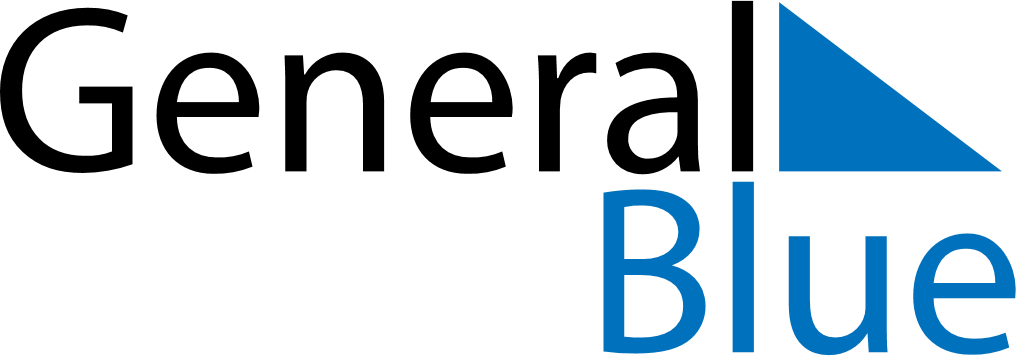 March 2027March 2027March 2027AlbaniaAlbaniaMondayTuesdayWednesdayThursdayFridaySaturdaySunday1234567League of Lezhë dayTeacher’s Day891011121314Mother’s DayEnd of Ramadan (Eid al-Fitr)Summer Day15161718192021Summer Day (substitute day)22232425262728Sultan Nevruz’s DayCatholic Easter293031Catholic Easter